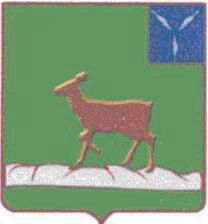 ИВАНТЕЕВСКОЕ РАЙОННОЕ СОБРАНИЕИВАНТЕЕВСКОГО МУНИЦИПАЛЬНОГО РАЙОНАСАРАТОВСКОЙ ОБЛАСТИПятьдесят седьмое заседание пятого созываот 26 февраля 2021  года                            с. ИвантеевкаПОВЕСТКА ДНЯ 1. Об утверждении отчета об исполнении прогнозного плана приватизации муниципальной собственности Ивантеевского муниципального района за 2020 год.Информация: Савенков Ю.Н. – заместитель главы администрации района по строительству, ЖКХ, промышленности, водоснабжению и водоотведению2. О внесении изменений и дополнений в решение районного Собрания от 24.12.2008 г. №162 «Об утверждении перечня имущества, передаваемого из собственности Ивантеевского муниципального района Саратовской области в собственность муниципальных образований Ивантеевского муниципального района Саратовской области».Информация: Савенков Ю.Н. – заместитель главы администрации района по строительству, ЖКХ, промышленности, водоснабжению и водоотведению3. О внесении изменений в решение районного Собрания от 22.02.2018 г. №1 «Об утверждении Правил землепользования и застройки территории  Ивановского муниципального образования Ивантеевского муниципального района Саратовской области».Информация: Савенков Ю.Н. – заместитель главы администрации района по строительству, ЖКХ, промышленности, водоснабжению и водоотведению4. О внесении изменений и дополнений в решение районного Собрания от 20.07.2012 г. №50 «Об утверждении схемы территориального планирования Ивантеевского муниципального района Саратовской области».Информация: Савенков Ю.Н. – заместитель главы администрации района по строительству, ЖКХ, промышленности, водоснабжению и водоотведению5. О внесении изменений и дополнений в решение районного Собрания от 15 декабря 2020 года № 44 «О бюджете Ивантеевского муниципального района на 2021 год и на плановый период 2022 и 2023 годов».Информация: Лебедихина В.И. – начальник финансового управления администрации Ивантеевского района6. «Об утверждении Положения о предоставлении лицами, замещающими муниципальные должности, муниципальными служащими сведений о доходах, расходах, об имуществе и обязательствах имущественного характера в органах местного самоуправления Ивантеевского муниципального района Саратовской области». Информация: Жихарева О.Н. –  секретарь Ивантеевского районного Собрания7. Отчет главы Ивантеевского муниципального района «Об итогах социально-экономического развития района за 2020 год и задачах на 2021 год».Информация:  Басов В.В. – глава Ивантеевского муниципального района8. Об отмене решения Ивантеевского районного Собрания от 10.05.2006 года №37 «О присвоения звания Почетный гражданин Ивантеевского района».Информация: Нелин А.М. –  председатель Ивантеевского районного Собрания9. Разное.Председатель Ивантеевского районного Собрания 							       А.М. Нелин